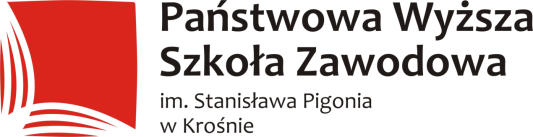 P O D A N I Eo przyjęcie na studia podyplomowe w roku akademickim …………………………………………………………………………………………………………………………(nazwa studiów podyplomowych)KANDYDATNazwisko ........................................................... Imiona .........................................................................Data i miejsce urodzenia: dzień.......... miesiąc...... rok 19........., miejsce urodzenia.........................Imiona rodziców: ojciec ................................................. matka ............................................................Adres stałego zameldowania: kod pocztowy .................................... miejscowość  ....................................................................................ulica ................................................nr domu ..................nr mieszkania ................tel. ................................gmina .......................................powiat ....................................województwo ..............................................telefon kontaktowy: ........................................................................................................................................Adres do korespondencji z podaniem kodu: ..................................................................................................................................................................................................................................................................e-mail: ...............................................................................................................................................................Obywatelstwo ......................................................... narodowość ..........................................................Seria i nr dowodu osobistego ...............................................PESEL ...................................................Ukończyłem studia wyższe  na kierunku .............................................................................................w ........................................................................................................................................................................nazwa uczelni: ..................................................................................................................................................miejscowość ...........................................................rok ukończenia .............................................................Krosno, .......................................................			.............................................................../podpis kandydata/*) niepotrzebne skreślić.UWAGA !  FORMULARZ PODANIA NALEŻY WYPEŁNIĆ LITERAMI DRUKOWANYMIDOKUMENTY Do podania załączam następujące dokumenty:Odpis dyplomu ukończenia studiów wyższych............................................................................................................................................................................ (nazwa uczelni)w ....................................................nr dyplomu.....................................	z dnia........................................	     (miejscowość)Aktualne dwie fotografie (zgodne z wymaganiami stosowanymi przy wydawaniu dowodów osobistych),Kserokopię dowodu osobistego,Inne dokumenty:a) ........................................................................................................................................................................b) .......................................................................................................................................................................c) ........................................................................................................................................................................Krosno, dnia .................................20 ...................r.  		................................................................				                           			                      (podpis kandydata)DECYZJA KIEROWNIKA STUDIÓW PODYPLOMOWYCHPrzyjęty* na studia podyplomowe w  wyniku:			Nieprzyjęty* na studia podyplomowe         	pozytywnego postępowania rekrutacyjnego			 z powodu braku miejscKrosno, dnia .................................20 ...................r.  		................................................................				                           			                      (podpis kierownika)*) niepotrzebne skreślić      VI.  POTWIERDZENIE ODBIORU DOKUMENTÓW PRZEZ KANDYDATAPotwierdzam odbiór następujących dokumentów:1. ........................................................................................................................................................................2. ........................................................................................................................................................................3. ........................................................................................................................................................................Krosno, dnia .................................20 ................... r.  		................................................................				                           			                    	  (podpis)